Приложение №7 к СхемеЛоговское сельское поселение 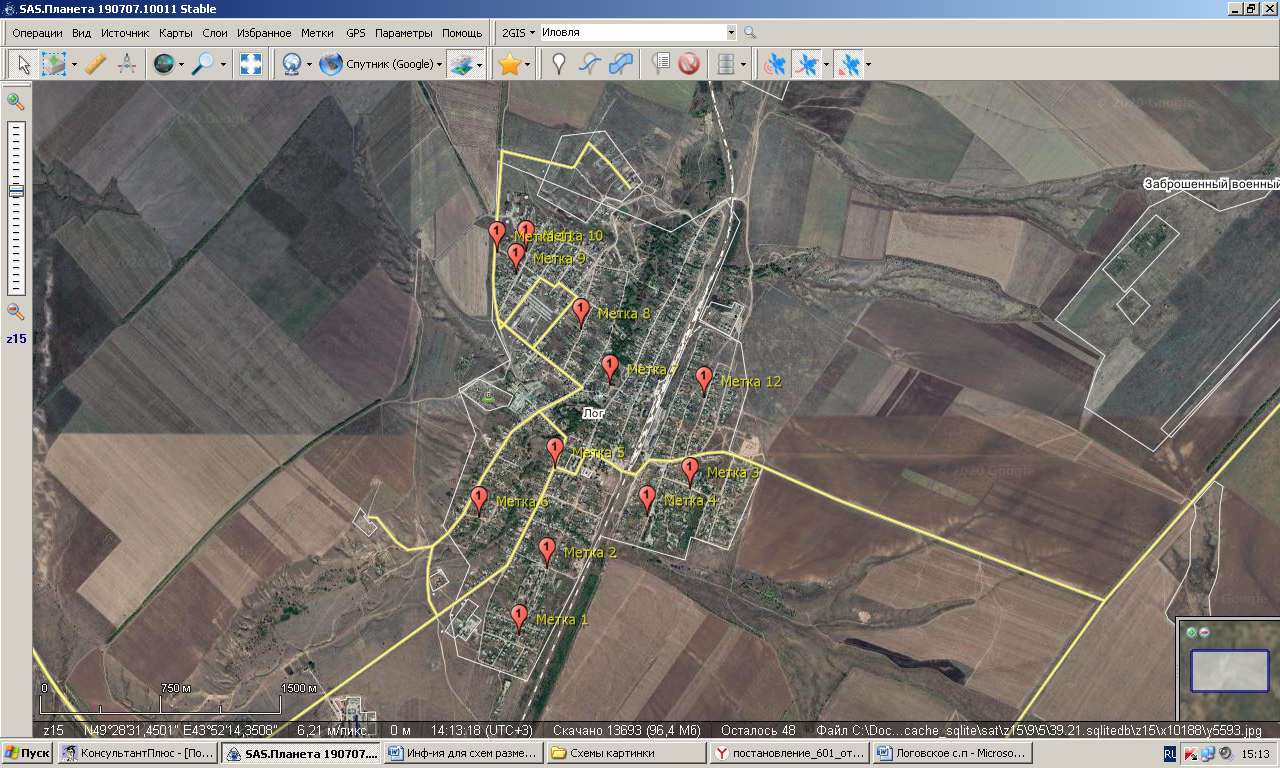 с.ЛогМетка 1Ул.Ленинская,5широта - 49°28'09,2460"долгота - 43°51'08,6785"Количество контейнеров-5шт.Метка 2Ул.Восточная,22широта - 49°28'22,5735"долгота - 43°51'17,4074"Количество контейнеров-3шт.Метка 3Ул.Комсомольская,15 широта - 49°28'38,7566"долгота - 43°52'01,6895"Количество контейнеров-4шт.Метка 4Ул.Колхозная,7аширота -49°28'33,0096"долгота -43°51'48,1326"Количество контейнеров-2шт.Метка 5Ул.40 лет Победы,19 широта -49°28'42,6192"долгота -43°51'19,8266"Количество контейнеров-4шт.Метка 6Ул.Заводская,12широта -49°28'32,8951"долгота -43°50'56,4786"Количество контейнеров-3шт.Метка 7Ул.Молодежная,3широта -49°28'59,2947"долгота -43°51'36,8396"Количество контейнеров-4шт.Метка 8Ул.Кировская,46широта -49°29'10,6864"долгота -43°51'27,9947"Количество контейнеров-3шт.Метка 9Ул.Нагорная,75широта -49°29'21,6760"долгота -43°51'07,9296"Количество контейнеров-3шт.Метка 10Ул.Пролетарская,10 широта -49°29'26,3301"долгота -43°51'10,9616"Количество контейнеров-5шт.Метка 11Ул.Рабочая,85 широта -49°29'25,9561" долгота -43°51'01,9699"Количество контейнеров-3шт.Метка 12Ул.Телеграфная,116 широта -49°28'56,9466" долгота -43°52'05,9308"Количество контейнеров-2шт.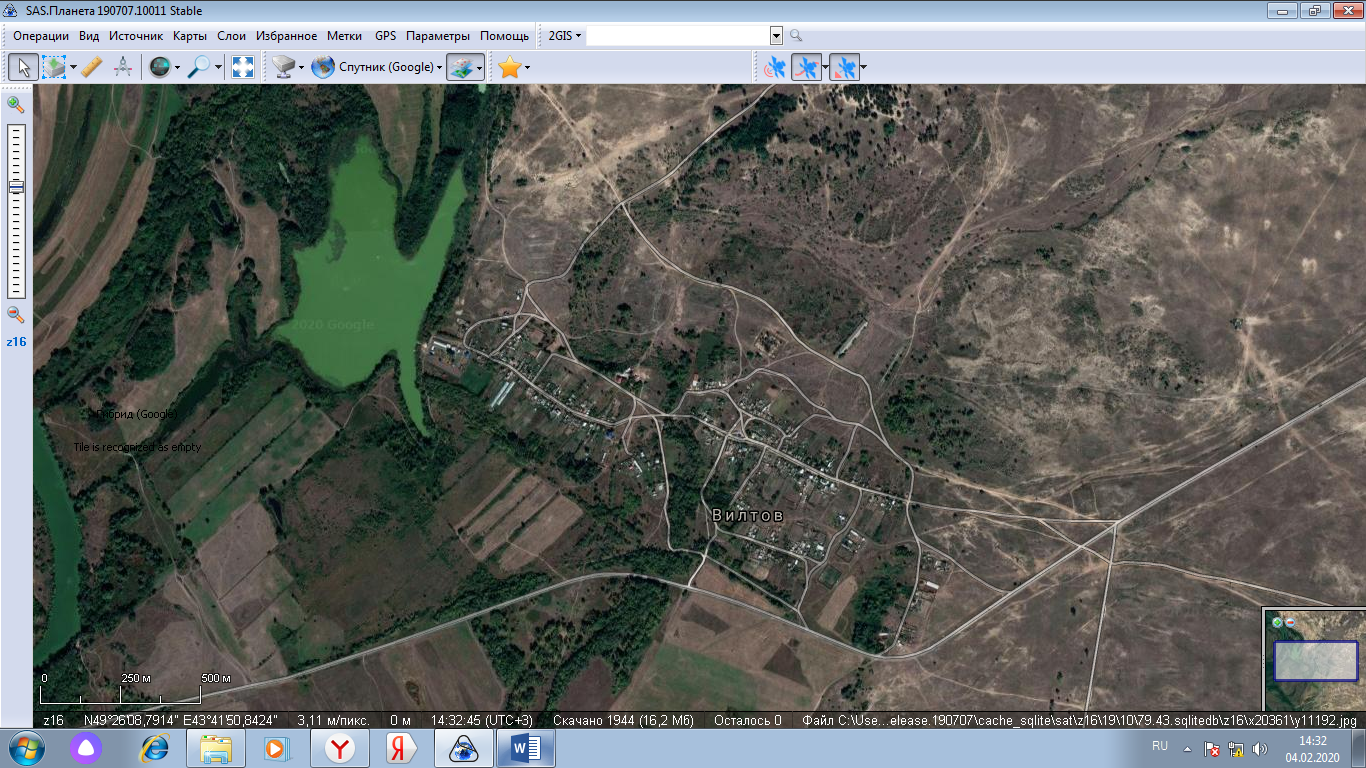 х.ВилтовСпособ вывоза ТКО –бестарный, транспортируется на ПВН на территории Иловлинского муниципального района.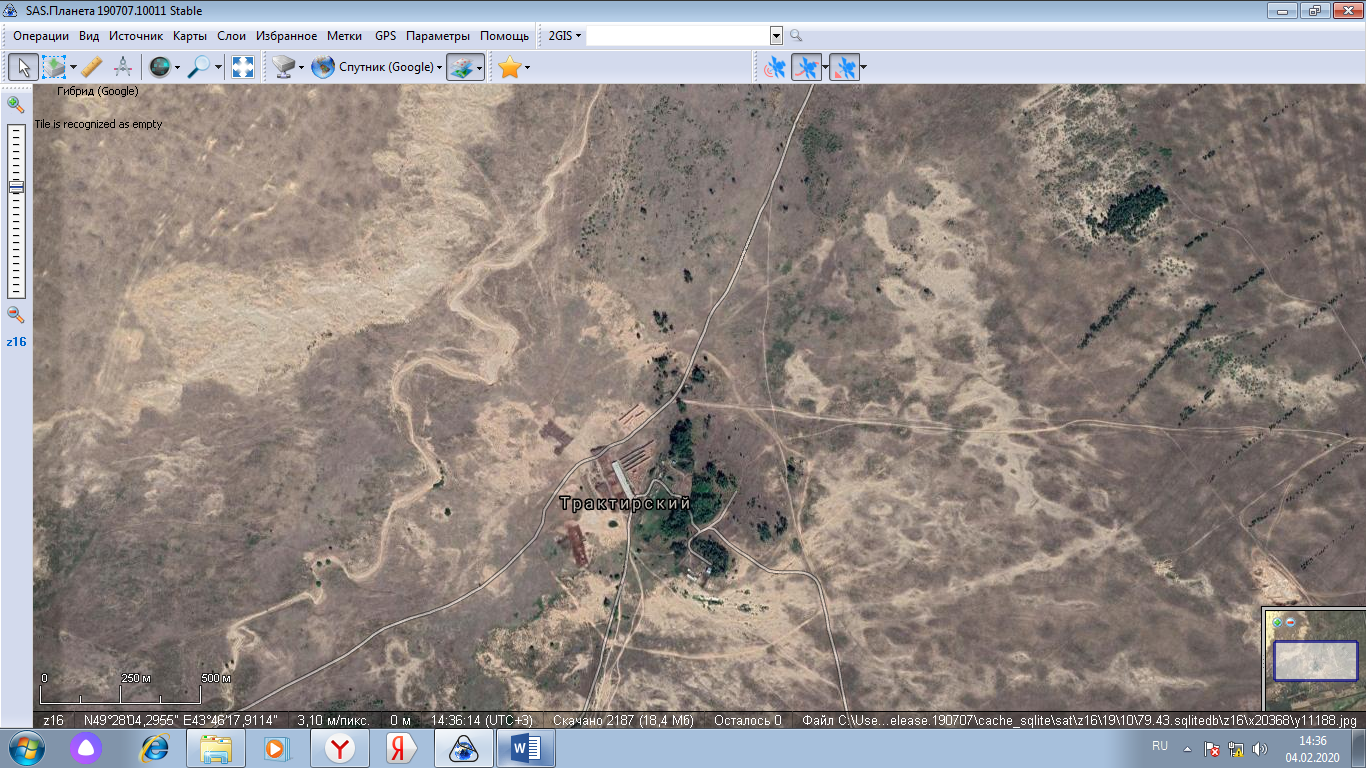 х.ТрактирскийСпособ вывоза ТКО –бестарный, транспортируется на ПВН на территории Иловлинского муниципального района.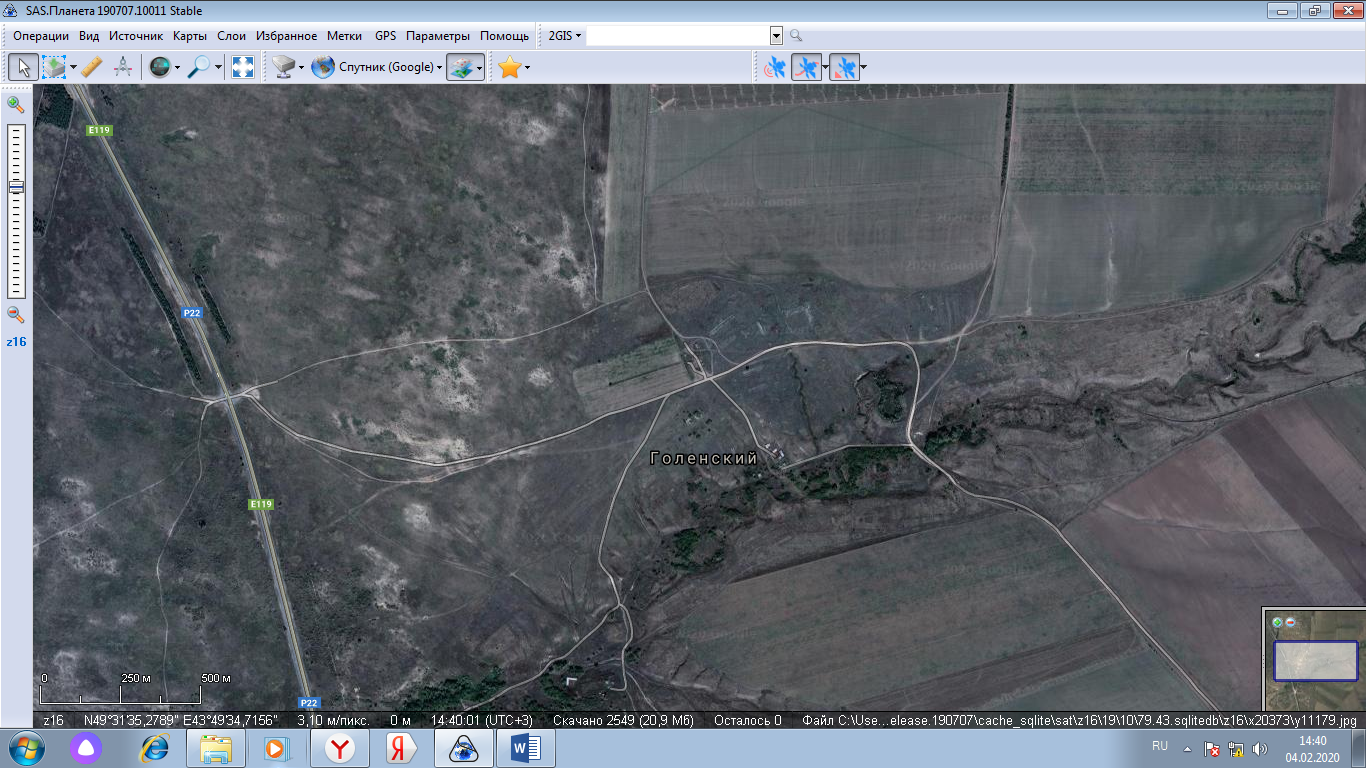 х.ГоленскийСпособ вывоза ТКО –бестарный, транспортируется на ПВН на территории Иловлинского муниципального района.